Publicado en Madrid el 12/01/2021 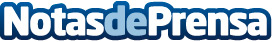 Los perfumes de imitación de nuevo el regalo estrella en los Reyes Magos de 2021, sostiene EsenzziaLos perfumes de imitación han sido uno de los principales deseos presentes en las cartas a los Reyes Magos en este año, según ha podido constatar Esenzzia, cuya demanda de productos se ha disparado en las últimas semanas para sorprender a los amantes de las fragancias de primera calidadDatos de contacto:Esenzzia918 82 11 88Nota de prensa publicada en: https://www.notasdeprensa.es/los-perfumes-de-imitacion-de-nuevo-el-regalo Categorias: Industria Farmacéutica Moda Consumo Belleza http://www.notasdeprensa.es